National Curriculum 2014 Planning Document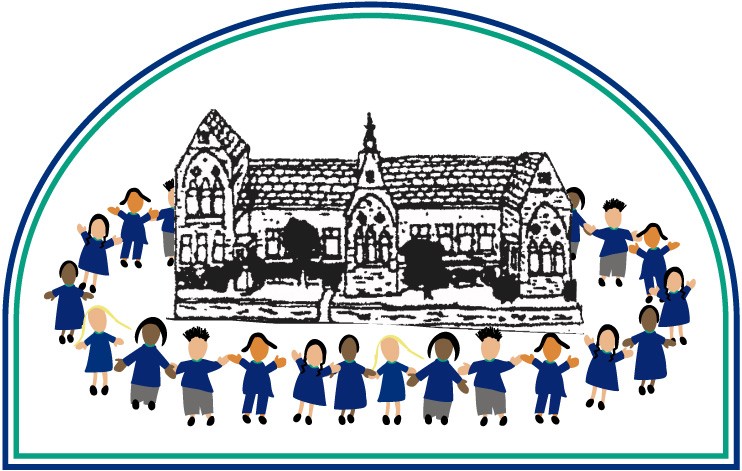 Y1Vocabulary, Grammar and Punctuation AppendixThis document contains the Y1 Vocabulary, Grammar and Punctuation appendix and should be used to support the planning, teaching and learning of Spelling in Year 1.Year 1: Detail of content to be introduced (statutory requirement)Year 1: Detail of content to be introduced (statutory requirement)WordRegular plural noun suffixes –s or –es [for example, dog, dogs; wish, wishes], including the effects of these suffixes on the meaning of the nounSuffixes that can be added to verbs where no change is needed in the spelling of root words (e.g. helping, helped, helper)How the prefix un– changes the meaning of verbs and adjectives [negation, for example, unkind, or undoing: untie the boat]SentenceHow words can combine to make sentencesJoining words and joining clauses using andTextSequencing sentences to form short narrativesPunctuationSeparation of words with spacesIntroduction to capital letters, full stops, question marks and exclamation marks to demarcate sentencesCapital letters for names and for the personal pronoun ITerminology for pupilsletter, capital letterword, singular, pluralsentencepunctuation, full stop, question mark, exclamation mark